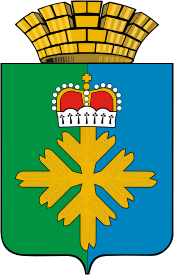 ПОСТАНОВЛЕНИЕАДМИНИСТРАЦИИ ГОРОДСКОГО ОКРУГА ПЕЛЫМот 11.07.2017 № 212п. Пелым Об утверждении административного регламента предоставлениямуниципальной услуги «Выдача разрешений на проведение земляных работ на территории городского округа Пелым В соответствии с Федеральным законом от 06.10.2003 №131-ФЗ «Об общих принципах организации местного самоуправления в Российской Федерации», Федеральным законом от 27.07.2010 № 210-ФЗ «Об организации предоставления государственных и муниципальных услуг», руководствуясь статьей 31 Устава городского округа Пелым, администрация городского округа ПелымПОСТАНОВЛЯЕТ:Утвердить Административный регламент предоставления муниципальной услуги «Выдача разрешений на проведение земляных работ на территории городского округа Пелым» (прилагается).Отделу по управлению имуществом, строительству, жилищно-коммунальному хозяйству, землеустройству, энергетике администрации городского округа Пелым (Н.В. Мальшакова) внести изменения в сведения о муниципальной услуге в реестр государственных и муниципальных услуг Свердловской области в течение 10 дней со дня издания настоящего постановления.Опубликовать настоящее постановление в информационной газете «Пелымский Вестник» и разместить на официальном сайте городского округа Пелым информационно-телекоммуникационной сети «Интернет».Контроль за исполнением настоящего постановления возложить на заместителя главы администрации городского округа Пелым Т.Н. Баландину.И.о. главы администрациигородского округа Пелым                                                              Т.Н. БаландинаУТВЕРЖДЕН:постановлением администрации городского округа Пелым от 11.07.2017 № 212Административный регламент предоставления муниципальной услуги «Выдача разрешений на проведение земляных работ на территории городского округа Пелым»Раздел 1. Общие положения1. Административный регламент предоставления муниципальной услуги «Выдача разрешений на проведение земляных работ на территории городского округа Пелым» (далее - Регламент) устанавливает обязательные требования, обеспечивающие необходимый уровень доступности муниципальной услуги (далее - Услуга), разработан в целях повышения качества оказания и доступности муниципальной услуги, создания комфортных условий для получателей Услуги, определения сроков и последовательности действий (административных процедур) при предоставлении услуги.2. Муниципальная услуга предоставляется физическим и юридическим лицам, индивидуальным предпринимателям или их уполномоченным представителям по доверенности, оформленной в соответствии с действующим законодательством (далее - заявители), выступающим заказчиками производства следующих видов земляных работ на территории Полевского городского округа:1) строительство, модернизация, реконструкция сетей инженерно-технического обеспечения, в том числе объектов капитального строительства, расположенных за пределами предоставленного под строительство земельного участка;2) текущий и капитальный ремонт сетей инженерно-технического обеспечения;3) устранение аварий на сетях инженерно-технического обеспечения;4) ремонт городских улиц, дорог, иные благоустроительные работы;5) установка (ремонт) рекламных сооружений (конструкций).3. Требования к порядку информирования о предоставлении муниципальной услуги. Информация по всем вопросам касающаяся муниципальной услуги предоставляется:органом местного самоуправления городской округа Пелым, предоставляющим муниципальную услугу является Администрация городского округа Пелым (далее - Администрация). От имени администрации  на предоставление муниципальной услуги уполномочено структурное подразделение Администрации – отдел по управлению имуществом, строительству, жилищно-коммунальному хозяйству, землеустройству, энергетике (далее – Отдел).Информирование о порядке предоставления муниципальной услуги осуществляться в устной и письменной форме.Место нахождения Администрации (Отдела): 624582, Свердловская область, г. Ивдель, п. Пелым, ул. Карла Маркса, 5 (кабинет № 9).Адрес электронной почты Администрации: admin_pel@mail.ru.Адрес электронной почты Отдела: zotdel@mail.ru.Адрес официального сайта городского округа Пелым в сети Интернет: www.go.pelym-adm.ifo.График работы Администрации и Отдела:понедельник – четверг с 08:00 до 12:00 часов, с 13:00 до 17:15часов;пятница с 08:00 до 12:00 часов, с 13:00 по 16:00, суббота, воскресенье – выходной день.Контактные телефоны: заместитель главы администрации городского округа Пелым, курирующий данное направление деятельности: 8 (34386) 45-3-93специалисты отдела: 8 (34386) 45-1-82.Прием заявителей для консультирования и приема заявлений и документов осуществляется также в Отделе Государственного бюджетного учреждения Свердловской области «Многофункциональный центр предоставления государственных и муниципальных услуг» в п. Пелым (далее – МФЦ).Место нахождения МФЦ: Свердловская область, г. Ивдель, п. Пелым, пер. Чапаева, 12. Устная информация по телефонам: (800) 700-00-04.Информацию о месте нахождения, телефоне, адресе электронной почты, графике и режиме работы многофункционального центра и его отделов можно получить на официальном сайте многофункционального центра (http://www.mfc66.ru/).Информацию о порядке предоставления муниципальной услуги, по вопросам предоставления муниципальной услуги, информация о месте нахождения, номерах контактных телефонов (телефонов для справок) Отдела, Администрации, предоставляющего муниципальную услугу, других органов и организаций, обращение в которые необходимо для получения муниципальной услуги, можно получить:из федеральной государственной информационной системы «Единый портал государственных и муниципальных услуг» (http://gosuslugi.ru);путем обращения к информационному стенду Отдела, размещенному у кабинета № 9 в здании Администрации;на личном приеме или по телефонам, указанным в пункте 5 настоящего Регламента, у специалистов Отдела в рабочее время;направив письменное обращение в Отдел по почте, электронной почте или через официальный сайт городского округа Пелым;в муниципальном многофункциональном центре.в порядке личного обращения в соответствии с графиком работы Отдела;в порядке письменного обращения в Администрацию в соответствии с законодательством Российской Федерации;на официальном сайте городского округа Пелым, www.go.pelym-adm.ifo;в информационно-телекоммуникационных сетях общего пользования, в том числе с использованием федеральной государственной информационной системы «Единый портал государственных и муниципальных услуг (функций)» (http://gosuslugi.ru) и региональной государственной информационной системы «Портал государственных и муниципальных услуг (функций) Свердловской области»;4. Заявитель имеет право на получение информации о ходе предоставления услуги. Информирование о ходе предоставления муниципальной услуги осуществляется специалистом Отдела в ходе личного приема, с использованием сети Интернет, почтовой, телефонной связи, посредством электронной почты, в электронной форме с использованием порталов государственных и муниципальных услуг.При поступлении письменного обращения на получение информации о ходе предоставления услуги ответ на запрос направляется заявителю в срок, не превышающий 30 календарных дней со дня регистрации обращения.Раздел 2. Стандарт предоставления муниципальной услуги5. Наименование муниципальной услуги: выдача разрешения на проведение земляных работ на территории городского округа Пелым.6. Предоставление муниципальной услуги осуществляется специалистами отдела по управлению имуществом, строительству, жилищно-коммунальному хозяйству, землеустройству, энергетике администрации городского округа Пелым (далее – Специалисты отдела).Предоставление муниципальной услуги в МФЦ осуществляется в порядке, предусмотренном соглашением о взаимодействии, заключенным между Администрацией и многофункциональным центром, со дня вступления в силу соответствующего соглашения о взаимодействии.7. Результатами предоставления муниципальной услуги являются:1) выдача заявителю разрешения (ордера) на производство земляных работ;2) письменное уведомление заявителя об отказе в выдаче разрешения на производство земляных работ.8. Срок предоставления муниципальной услуги составляет не более 7 дней со дня приема заявления и соответствующих документов. В случае подачи заявления в МФЦ срок исчисляется со дня регистрации в администрации городского округа Пелым.9. Предоставление муниципальной услуги осуществляется в соответствии со следующими нормативными правовыми актами:Градостроительный кодекс Российской Федерации от 29 декабря 2004 № 190-ФЗ;Федеральный закон от 6 октября 2003 № 131-ФЗ «Об общих принципах организации местного самоуправления в Российской Федерации»;Федеральный закон от 27 июля 2010 № 210-ФЗ «Об организации предоставления государственных и муниципальных услуг»;Федеральный закон от 27 июля 2006 № 152-ФЗ «О персональных данных»;Федеральный закон от 27 июля 2006  № 149-ФЗ «Об информации, информационных технологиях и о защите информации»; Федеральный закон Российской Федерации от 01.12.2014 № 419-ФЗ «О внесении изменений в отдельные законодательные акты Российской Федерации по вопросам социальной защиты инвалидов в связи с ратификацией Конвенции о правах инвалидов».Федеральный закон от 02.05.2006 № 59-ФЗ «О порядке рассмотрения обращений граждан Российской Федерации»;Постановление Государственного комитета Российской Федерации по строительству и жилищно-коммунальному комплексу от 17.09.2002 N 122 «О своде правил «Решения по охране труда и промышленной безопасности в проектах организации строительства и проектах производства работ»» (Зарегистрировано в Минюсте РФ 11.12.2002 № 4026);Областной закон от 14.06.2005 № 52-ОЗ «Об административных правонарушениях на территории Свердловской области»;Постановление администрации городского округа Пелым от 17.03.2017 № 75 «Об утверждении Правил благоустройства, обеспечения чистоты и порядка на территории городского округа Пелым»; Устав городского округа Пелым  утвержден решением поселкового Совета Муниципального образования поселок Пелым от 14.06.2005 года № 121,  зарегистрирован  распоряжением Правительства Свердловской области от 12.07.2005 г № 854-РП.  10. Исчерпывающий перечень документов, необходимых для предоставления муниципальной услуги:1) заявление по форме, указанной в приложении № 1 к Регламенту;2) в случае обращения физического лица - копия паспорта или иного документа, удостоверяющего личность; в случае обращения юридического лица или индивидуального предпринимателя - копия свидетельства о государственной регистрации в качестве юридического лица либо индивидуального предпринимателя и документ, подтверждающий полномочия представителя (доверенность); 3) оформленный в установленном порядке проект и разрешение на строительство (в случае нового строительства сетей инженерно-технического обеспечения);4) разработанный заявителем проект производства работ, с указанием границ участка работ, видов его ограждений, действующих подземных и наземных коммуникаций, схем движения автотранспорта и механизмов, мест установки строительных и грузоподъемных машин с указанием зон действия, места складирования материалов и конструкций, мероприятия по технике безопасности, включая схемы организации безопасного движения транспорта и прохода пешеходов, мероприятия по обеспечению сохранности действующих инженерных сетей, согласованный всеми организациями, в ведении которых находятся смежные инженерные сети:- владельцев тепловых сетей (в случае проведения земляных работ в пределах охранных зон тепловых сетей);- эксплуатационных организаций газораспределительных сетей (в случае проведения земляных работ в охранных зонах газораспределительных сетей);- организаций, владеющих объектами электросетевого хозяйства (в случае проведения земляных работ в охранных зонах объектов электросетевого хозяйства);- организаций, в ведении которых находится линия связи или линия радиофикации (в случае проведения земляных работ в охранных зонах линии связи или линии радиофикации);- собственников, балансодержателей сетей водоснабжения и водоотведения (в случае проведения земляных работ в охранных зонах сетей водоснабжения и водоотведения);- правообладателей земельных участков, расположенных в зоне производства работ;5) гарантийное обязательство по восстановлению нарушенного благоустройства после проведения земляных работ по форме, указанной в приложении № 2 к Регламенту, подписанное заявителем;6) согласие на обработку персональных данных всех совместно проживающих членов семьи (по форме приложения № 5 к Регламенту).В случае вырубки зеленых насаждений и (или) ликвидации плодородно-растительного слоя почвы застройщик обязан получить в установленном порядке необходимые разрешительные документы.Специалист не вправе требовать от Заявителя осуществления действий, в том числе согласований, необходимых для получения муниципальной услуги и связанных с обращением в иные органы местного самоуправления, государственные органы, организации, за исключением получения услуг и получения документов и информации, предоставляемых в результате предоставления таких услуг, включенных в перечни, указанные в части 1 статьи 9 Федерального закона от 27.07.2010 № 210-ФЗ «Об организации предоставления государственных и муниципальных услуг».11. Основанием для отказа в приеме документов является:1) представление неполного комплекта документов, указанных в пунктом 10 Регламента;2) несоответствие представленных документов по форме и содержанию требованиям законодательства Российской Федерации;3) наличие в заявлении и прилагаемых к нему документах неоговоренных исправлений, серьезных повреждений, не позволяющих однозначно истолковать их содержание, либо текст письменного обращения не поддается прочтению.12. Основанием для отказа в предоставлении муниципальной услуги является непредставление документов, предусмотренных пунктом 10 настоящего Регламента.При выявлении оснований для отказа в предоставлении муниципальной услуги, предусмотренных Регламентом, специалист Отдела, ответственный за предоставление муниципальной услуги, направляет заявителю письменное мотивированное уведомление об отказе в предоставлении муниципальной услуги.13. Муниципальная услуга предоставляется на безвозмездной основе.14. Максимальный срок ожидания в очереди при подаче заявления о предоставлении муниципальной услуги и при получении результата предоставления муниципальной услуги составляет 15 минут.15. В случае если заявление о предоставлении муниципальной услуги, предусмотренной Регламентом, подается в форме электронного документа с использованием адреса электронной почты (в том числе с использованием Единого портала государственных и муниципальных услуг (функций) или Портала государственных и муниципальных услуг (функций) Свердловской области), прилагаемые к заявлению документы могут быть также поданы в форме электронных документов. Заявление, подаваемое в форме электронного документа, и прилагаемые к нему документы, подаваемые в форме электронных документов, подписываются электронной подписью в соответствии с требованиями Федерального закона от 06.04.2011 № 63-ФЗ «Об электронной подписи» и требованиями Федерального закона от 27.07.2010 № 210-ФЗ «Об организации предоставления государственных и муниципальных услуг».Регистрация заявления производится в течение 1 рабочего дня с момента поступления в администрацию городского округа Пелым.В случае подачи заявления в МФЦ срок исчисляется со дня регистрации в администрации городского округа Пелым.16. Требования к помещениям, в которых предоставляется муниципальная услуга:На территории, прилегающей к зданию, в котором осуществляется прием заявителей, имеются места, предназначенные для парковки автомобилей.У входа в помещение размещается табличка с номером и наименованием помещения, указанием времени приема, перерыва на обед, технического перерыва.В местах для информирования заявителей, получения информации и заполнения необходимых документов размещаются информационные материалы, столы и стулья.Рабочее место специалиста Отдела, осуществляющего предоставление муниципальной услуги, оборудовано необходимой мебелью, телефоном, оргтехникой (персональным компьютером с возможностью доступа к необходимым базам данных, печатающим устройством).Помещения должны быть оборудованы пандусами, специальными ограждениями и перилами, должно быть обеспечено беспрепятственное передвижение и разворот инвалидных колясок, столы для инвалидов должны размещаться в стороне от входа с учетом беспрепятственного подъезда и поворота колясок.Работники организаций, участвующих в предоставлении муниципальной услуги, должны оказывать помощь инвалидам в преодолении барьеров, мешающих получение ими услуг наравне с другими лицами.17. Показателями доступности и качества муниципальной услуги являются:1) соотношение одобренных обращений к общему количеству поступивших;2) количество жалоб, поступивших в орган, ответственный за предоставление муниципальной услуги, на организацию приема заявителей;3) количество удовлетворенных судами исков, поданных в отношении органов и организаций, предоставляющих муниципальную услугу, в части вопросов, касающихся неправомерных действий, в связи с принятыми решениями об отказах в предоставлении муниципальной услуги;4) соблюдение сроков предоставления муниципальной услуги;5) количество поступивших жалоб в адрес должностных лиц, ответственных за предоставление муниципальной услуги;6) количество взаимодействий заявителя с должностными лицами при предоставлении муниципальной услуги и их продолжительность;7) возможность получения муниципальной услуги в многофункциональном центре;8) возможность получения информации о ходе предоставления муниципальной услуги, в том числе с использованием информационно-коммуникационных технологий.Раздел 3. Состав, последовательность и сроки выполнения административных процедур18. Предоставление муниципальной услуги включает в себя следующие административные процедуры:1) прием и регистрация заявления и документов;2) оформление разрешения на проведение земляных работ;3) согласование разрешения главой администрации городского округа Пелым (в случае открытого способа ведения земляных работ на проезжей части дорог (улиц));4) выдача разрешения (уведомления об отказе) заявителю.Блок-схема предоставления муниципальной услуги приведена в приложении № 6 к Регламенту.19. Основанием для начала административной процедуры предоставления муниципальной услуги является обращение заявителя (представителя заявителя) в Отдел с заявлением и документами, указанными в пункте 10 Регламента.Заявитель вправе по своему выбору подать заявление на получение муниципальной услуги при личном обращении, по почте, через многофункциональный центр, с использованием информационно-телекоммуникационных технологий, включая использование федеральной государственной информационной системы «Единый портал государственных и муниципальных услуг (функций)» и региональной государственной информационной системы «Портал государственных и муниципальных услуг (функций) Свердловской области», и других средств информационно-телекоммуникационных технологий в случаях и порядке, установленных действующим законодательством, в форме электронных документов.20. При получении заявления со всеми необходимыми документами по почте (в том числе в электронной форме), через многофункциональный центр, с использованием информационно-телекоммуникационных технологий, включая использование федеральной государственной информационной системы «Единый портал государственных и муниципальных услуг (функций)» и региональной государственной информационной системы «Портал государственных и муниципальных услуг (функций) Свердловской области», специалист Отдела регистрирует поступление заявления и представленных документов в соответствии с установленными правилами делопроизводства в журнале регистрации входящих документов.21. При личной сдаче обращения заявителем и в случае отсутствия оснований для отказа в приеме заявления и документов, указанных в пункте 10 Регламента, специалист Отдела выполняет следующие действия:1) устанавливает предмет обращения;2) устанавливает личность заявителя либо представителя заявителя;3) проверяет полномочия представителя заявителя;4) проверяет наличие всех необходимых для предоставления муниципальной услуги документов и правильность их оформления;5) устанавливает наличие (отсутствие) оснований для отказа в предоставлении муниципальной услуги;6) в случае необходимости помогает заявителю оформить заявление о предоставлении земельного участка;7) консультирует заявителя о порядке и сроках предоставления муниципальной услуги.В случае обнаружения несоответствия представленного заявления и документов, предъявляемых заявителем, специалист Отдела уведомляет заявителя о наличии препятствий для предоставления муниципальной услуги, объясняет ему содержание выявленных недостатков в представленных документах, предлагает принять меры по их устранению. При желании заявителя устранить недостатки и препятствия, прервав процедуру подачи документов для предоставления муниципальной услуги, специалист Отдела возвращает заявителю заявление и представленные им документы.Если заявитель настаивает на приеме заявления и документов для предоставления муниципальной услуги, специалист Отдела принимает от него заявление вместе с представленными документами.22. Специалист ответственный за регистрацию заявлений:1) регистрирует в установленном порядке заявление;2) сверяет представленные экземпляры оригиналов и копий документов, делает на них надпись об их соответствии подлинным экземплярам, заверяет своей подписью с указанием фамилии и инициалов, при отсутствии нотариально удостоверенных копий документов;3) формирует результат административной процедуры по приему и регистрации поступивших обращений (заявлений) и передает заявление и представленные документы для рассмотрения Главе администрации городского округа Пелым  (далее - Глава), а в случае его отсутствия - лицу, исполняющему его обязанности.Срок исполнения административной процедуры - 1 день.Результатом административной процедуры является принятое и зарегистрированное заявление получателя услуги и приложенные к нему документы.25. Основанием для начала выполнения административной процедуры «Оформление разрешения на проведение земляных работ» (далее - Разрешение) является регистрация принятого заявления.Специалист на основании представленных Заявителем документов осуществляет подготовку Разрешения по форме приложения № 3 к Регламенту и передает его на подпись Главе, а в случае его отсутствия – лицо, исполняющего его обязанности.Максимальный срок оформления разрешения составляет 2 рабочих дня.Результатом административной процедуры является подписание Разрешения Главой, а в случае его отсутствия – лицо, исполняющего его обязанности.26. Согласование проекта Решения осуществляется с заместителем главы администрации городского округа Пелым, курирующим данное направление деятельность является оформленный Специалистом проект Разрешения, при котором необходим открытый способ ведения земляных работ на благоустроенных улицах и площадях, находящихся в муниципальной собственности городского округа Пелым.После согласования с заместителем главы администрации городского округа Пелым, курирующим данное направление деятельность Специалист передает разрешение на подпись Главе.Максимальный срок согласования составляет 3 рабочих дня.В случае отказа в согласовании Специалист готовит уведомление об отказе в предоставлении услуги и передает его на подпись Главе.Максимальный срок оформления Разрешения (уведомления об отказе в предоставлении муниципальной услуги) составляет 2 рабочих дня.Результатом административной процедуры является подписание Разрешения Главой либо уведомления об отказе в выдаче Разрешения.27. Основанием для начала процедуры выдачи Разрешения либо отказа в разрешении на проведение земляных работ является наличие подписанных (неподписанных) Главой документов. Специалист выполняет следующие процедуры:- регистрирует в журнале регистрации по форме приложения № 4 Разрешение;- в случае принятия положительного решения выдает зарегистрированное Разрешение по форме;- в случае принятия отрицательного решения отказывает в выдаче разрешения на проведение земляных работ и выдает письменное мотивированное уведомление об отказе с указанием причины отказа по форме.Выдача Разрешения (уведомления об отказе в предоставлении услуги) осуществляется лично получателю либо его представителю при предъявлении паспорта либо доверенности, оформленной в соответствии с действующим законодательством.28. Восстановление нарушенного благоустройства после выполнения работ на основании выданного Разрешения выполняется в соответствии с соглашением, заключенным заказчиком проведения земляных работ с Отделом.Специалист делает соответствующие записи в Журнале и подшивает второй комплект документов для хранения в Отделе.29. Особенности выполнения административных процедур в электронной форме:1) Заявителям обеспечивается возможность получения информации о порядке предоставления муниципальной услуги, а также копирования форм заявлений на официальном сайте администрации городского округа Пелым в сети Интернет: http://go.pelym-adm.info и в информационно-телекоммуникационной сети Интернет и на Едином портале http://www.gosuslugi.ru;2) Заявитель вправе подать заявление в форме электронного документа (в том числе с использованием Единого портала, прилагаемые к заявлению документы могут быть также поданы в форме электронных документов). Заявление, подаваемое в форме электронного документа, и прилагаемые к нему документы, подаваемые в форме электронных документов, подписываются простой электронной подписью в соответствии с требованиями Федерального закона от 27.07.2010 № 210-ФЗ «Об организации предоставления государственных и муниципальных услуг», Федерального закона от 06.04.2011 № 63-ФЗ «Об электронной подписи», Постановления Правительства Российской Федерации от 25.01.2013 № 33 «Об использовании простой электронной подписи при оказании государственных и муниципальных услуг»;3) предоставление муниципальных услуг с использованием Единого портала осуществляется в отношении заявителей, прошедших процедуру регистрации и авторизации. Порядок регистрации и авторизации заявителя на Едином портале устанавливается оператором Единого портала по согласованию с Министерством экономического развития Российской Федерации;4) подача заявителем заявления и документов в электронной форме с использованием Единого портала осуществляется путем заполнения интерактивных форм заявлений и документов. При оформлении заявления через Единый портал регистрация осуществляется в соответствии с датой и временем регистрации заявления на Едином портале (с точным указанием часов и минут). Мониторинг за ходом рассмотрения заявления и получение документа (информации), являющегося результатом предоставления услуги в электронной форме, осуществляется с использованием Единого портала.30. Особенности выполнения административных процедур в МФЦ.МФЦ осуществляет следующие действия:- информирование заявителей о порядке предоставления муниципальной услуги через МФЦ;- информирование заявителей о месте нахождения Администрации городского округа Пелым, Отдела режиме их работы и контактных телефонах;- прием письменных заявлений заявителей;- передача принятых письменных заявлений в Отдел;- выдача результата предоставления услуги.Для получения муниципальной услуги заявители представляют в МФЦ заявление и необходимые документы (в соответствии с пунктом 10 Регламента).Проверка наличия у заявителя документа, удостоверяющего личность, осуществляется оператором МФЦ в общем порядке при оформлении заявления заявителя на предоставление муниципальной услуги. Документ после проверки возвращается заявителю. При отсутствии документа, удостоверяющего личность заявителя, прием письменного заявления заявителя в МФЦ не производится, заявление в Отдел не передается.МФЦ выдает Заявителю один экземпляр заявления заявителя на предоставление муниципальной услуги с указанием перечня принятых документов и даты приема в МФЦ.Оператор МФЦ проверяет правильность и полноту заполнения заявления, регистрирует принятое заявление путем проставления прямоугольного штампа с регистрационным номером МФЦ. Оператор МФЦ также ставит дату приема и личную подпись.В случае, когда заявитель представляет копию документа с предъявлением оригинала, оператор МФЦ сверяет с оригиналом, ставит прямоугольный штамп «С подлинным сверено» и возвращает оригинал заявителю.При подаче запроса в МФЦ лицом, ответственным за выполнение административной процедуры, является работник МФЦ.Принятые от заявителя заявление и документы передаются в Отдел на следующий рабочий день после приема в МФЦ по ведомости приема-передачи, оформленной передающей стороной в двух экземплярах (по одной для каждой из сторон). При приеме документов проверяется правильность заполнения заявления и комплектность приложенных к заявлению документов. В случае если к заявлению не приложены документы, обозначенные в заявлении, как прилагаемые, прием документов Отдел от МФЦ не производится.Отдел передает в МФЦ для организации выдачи заявителю по ведомости приема-передачи, оформленной передающей стороной в двух экземплярах (по одной для каждой из сторон), результат предоставления услуги в последний день окончания срока предоставления услуги.Результат предоставления услуги выдается заявителю в срок, установленный административным регламентом, исчисляемый со дня приема заявления и документов в МФЦ.Раздел 4. Формы контроля за предоставлением муниципальной услуги31. Общий контроль за исполнением настоящего регламента осуществляется главой городского округа Пелым посредством проведения проверок полноты и качества оказания муниципальной услуги.32. В целях эффективности, полноты и качества оказания муниципальной услуги заместитель главы администрации городского округа Пелым, курирующий данное направление деятельности в процессе оказания услуги осуществляется текущий контроль за соблюдением последовательности действий специалистов, определенных административными процедурами при исполнении муниципальной услуги, за принятием решений должностными и ответственными лицами, соблюдения и исполнения должностными и ответственными лицами положений регламента, нормативных правовых актов Российской Федерации, Свердловской области и городского округа Пелым.Периодичность осуществления текущего контроля - постоянно.33. Помимо текущего контроля за соблюдением сроков и административных процедур при предоставлении муниципальной услуги осуществляются плановые и внеплановые проверки полноты и качества предоставления муниципальной услуги. Порядок и периодичность осуществления плановых и внеплановых проверок устанавливаются распоряжением главы городского округа Пелым.34. При проведении плановой проверки могут рассматриваться все вопросы, связанные с предоставлением муниципальной услуги (комплексные проверки), или отдельные вопросы (тематические проверки).Срок проведения проверки - не более 30 дней.35. Внеплановые проверки проводятся по обращению граждан, юридических лиц и индивидуальных предпринимателей с жалобами на нарушения их прав и законных интересов действиями (бездействием) должностных и ответственных лиц Отдела, отвечающих за предоставление муниципальной услуги.36. Задачами контроля являются:соблюдение специалистами требований регламента, порядка и сроков осуществления административных действий и процедур;предупреждение и пресечение возможных нарушений прав и законных интересов заявителей;выявление имеющихся нарушений прав и законных интересов заявителей и устранение таких нарушений;совершенствование процесса оказания муниципальной услуги.37. По результатам проверок составляется справка о выявленных нарушениях, рекомендациях и сроках их устранения. В случае выявления нарушений прав заинтересованных лиц принимаются меры к восстановлению нарушенных прав.38. Специалисты Отдела несут ответственность за решения и действия (бездействие), принимаемые в ходе предоставления муниципальной услуги, в соответствии с действующим законодательством и положениями регламента. Персональная ответственность должностных и ответственных лиц Отдела закрепляется в их должностных инструкциях в соответствии с требованиями законодательства Российской Федерации.39. Муниципальные служащие, допустившие нарушение настоящего регламента привлекаются к дисциплинарной ответственности в соответствии с Трудовым кодексом Российской Федерации и Федеральным законом от 02.03.2007 № 25-ФЗ «О муниципальной службе в Российской Федерации».40. Контроль за действиями должностных и ответственных лиц ГБУ СО «МФЦ» осуществляется на основании ведомственных организационно-распорядительных документов.Раздел 5. Досудебный (внесудебный) порядок обжалования решений и действий (бездействия) органа, предоставляющего муниципальную услугу, а также его должностных лиц41. В случае если заявитель считает, что решение, а также действия (бездействие) Главы, Специалистов отдела нарушают его права и свободы, либо не соответствуют действующему законодательству Российской Федерации и нарушают его права и законные интересы, незаконно возлагают на него какие-либо обязанности, то он вправе обжаловать указанные решения, действия (бездействие) во внесудебном порядке.42. Заявитель может обратиться с жалобой, в том числе в следующих случаях:1) нарушение срока регистрации запроса заявителя о предоставлении муниципальной услуги;2) нарушение срока предоставления муниципальной услуги;3) требование у заявителя документов, не предусмотренных нормативными правовыми актами Российской Федерации, нормативными правовыми актами субъектов Российской Федерации, муниципальными правовыми актами для предоставления муниципальной услуги;4) отказ в приеме документов, предоставление которых предусмотрено нормативными правовыми актами Российской Федерации, нормативными правовыми актами субъектов Российской Федерации, муниципальными правовыми актами для предоставления муниципальной услуги, у заявителя;5) отказ в предоставлении муниципальной услуги, если основания отказа не предусмотрены федеральными законами и принятыми в соответствии с ними иными нормативными правовыми актами Российской Федерации, нормативными правовыми актами субъектов Российской Федерации, муниципальными правовыми актами;6) затребование у заявителя при предоставлении муниципальной услуги платы, не предусмотренной нормативными правовыми актами Российской Федерации, нормативными правовыми актами субъектов Российской Федерации, муниципальными правовыми актами;7) отказ органа, предоставляющего муниципальную услугу, должностного лица органа, предоставляющего муниципальную услугу, в исправлении допущенных опечаток и ошибок в выданных в результате муниципальной услуги документах либо нарушение установленного срока таких исправлений.43. Жалоба подается в письменной форме на бумажном носителе, в электронной форме в орган, предоставляющий муниципальную услугу. Жалобы рассматриваются непосредственно руководителем органа, предоставляющего муниципальную услугу.Жалоба может быть направлена по почте, через МФЦ, с использованием информационно-телекоммуникационной сети Интернет, официального сайта органа, предоставляющего муниципальную услугу, единого портала государственных и муниципальных услуг либо регионального портала государственных и муниципальных услуг, а также может быть принята при личном приеме заявителя.44. Жалоба должна содержать:1) наименование органа, предоставляющего муниципальную услугу, должностного лица органа, предоставляющего услугу;2) фамилию, имя, отчество (последнее - при наличии), сведения о месте жительства заявителя - физического лица либо наименование, сведения о месте нахождения заявителя - юридического лица, а также номер (номера) контактного телефона, адрес (адреса) электронной почты (при наличии) и почтовый адрес, по которым должен быть направлен ответ заявителю;3) сведения об обжалуемых решениях и действиях (бездействии) органа, предоставляющего муниципальную услугу, должностного лица органа, предоставляющего муниципальную услугу;4) доводы, на основании которых заявитель не согласен с решением и действием (бездействием) органа, предоставляющего муниципальную услугу, должностного лица органа, предоставляющего муниципальную услугу. Заявителем могут быть представлены документы (при наличии), подтверждающие доводы заявителя, либо их копии.45. Жалоба, поступившая в орган, предоставляющий муниципальную услугу, подлежит рассмотрению должностным лицом, наделенным полномочиями по рассмотрению жалоб, в течение пятнадцати рабочих дней со дня ее регистрации, а в случае обжалования отказа органа, предоставляющего муниципальную услугу, должностного лица органа, предоставляющего услугу, в приеме документов у заявителя либо в исправлении допущенных отпечаток и ошибок или в случае обжалования нарушения установленного срока таких исправлений - в течение пяти рабочих дней со дня ее регистрации. Правительство Российской Федерации вправе установить случаи, при которых срок рассмотрения жалобы может быть сокращен.46. Право заявителя на получение информации и документов, необходимых для обоснования и рассмотрения жалобы:1) представлять дополнительные документы и материалы либо обращаться с просьбой об их истребовании;2) знакомиться с документами и материалами, касающимися рассмотрения жалобы, если это не затрагивает права и свободы и законные интересы других лиц и если в указанных документах и материалах не содержатся сведения, составляющие государственную или иную охраняемую федеральным законом тайну.47. При рассмотрении жалобы должностное лицо:1) обеспечивает объективное, всестороннее и своевременное рассмотрение обращения, в случае необходимости - с участием гражданина, представителя юридического лица, направившего жалобу;2) запрашивает необходимые для рассмотрения жалобы документы и материалы в других государственных органах, органах местного самоуправления и у иных должностных лиц;3) представляет заявителю необходимые для рассмотрения жалобы информацию и документы;4) при необходимости назначает проверку.48. По результатам рассмотрения жалобы орган, предоставляющий муниципальную услугу, принимает одно из следующих решений:1) удовлетворяет жалобу, в том числе в форме отмены принятого решения, исправления допущенных органом, предоставляющим муниципальную услугу, опечаток и ошибок в выданных в результате предоставления муниципальной услуги документах, возврата заявителю денежных средств, взимание которых не предусмотрено нормативными правовыми актами Российской Федерации, нормативными правовыми актами субъектов Российской Федерации, муниципальными правовыми актами, а также в иных формах;2) отказывает в удовлетворении жалобы.49. Не позднее дня, следующего за днем принятия решения, заявителю в письменной форме и по желанию заявителя в электронной форме направляется мотивированный ответ о результатах рассмотрения жалобы.ЗАЯВЛЕНИЕПрошу  выдать  разрешение  на  проведение  земляных работ на территории городского округа Пелым на объекте: _______________________________________________________________________________________(наименование объекта, место проведения работ)по улице __________________ на участке _________________ от _________ до _________________с ______________ 20_____ г. по _______________ 20____г. по согласованному плану производства работ.К заявлению прилагаются следующие документы:1. ________________________________________________________________2. ________________________________________________________________3. ________________________________________________________________4. ________________________________________________________________5. _______________________________________________________________6. ________________________________________________________________7. ________________________________________________________________8. _______________________________________________________________9. _____________________________________________________________10.________________________________________________________________ГАРАНТИЙНОЕ ОБЯЗАТЕЛЬСТВОПО ВОССТАНОВЛЕНИЮ НАРУШЕННОГО БЛАГОУСТРОЙСТВАПОСЛЕ ПРОВЕДЕНИЯ ЗЕМЛЯНЫХ РАБОТот «____» ______________ 20____Заявитель__________________________________________________________(физ. лицо - Ф.И.О., юр. лицо - наименование юр. лица,_______________________________________________________________Ф.И.О., должность ответственного лица за проведение работ)Обязуется  восстановить  нарушенное  благоустройство  после  проведения земляных   работ   на   земельном   участке,  находящемся  в  муниципальной собственности городского округа Пелым на объекте:__________________________________________________________________(наименование объекта, место проведения)по улице ____________________ на участке _____________ от ___________ до _______________с _________ 201_ г. по __________ 201_ г. согласно проекту соглашения навосстановление  нарушенного  благоустройства,  заключенного  с Администрацией городского округа Пелым. в срок до _________________Адрес: ________________________________________________________________________________________________________________________Тел.___________________________________________________________Е-mail: __________________________________________________________ИНН __________________________________________________________РАЗРЕШЕНИЕНА ПРОВЕДЕНИЕ ЗЕМЛЯНЫХ РАБОТ НА ТЕРРИТОРИИГОРОДСКОГО ОКРУГА ПЕЛЫМ№ _____ от ________________ 20____ г.Выдано________________________________________________________(физ. лицо - Ф.И.О., юр. лицо - наименование юр. лица,_______________________________________________________________Ф.И.О., должность ответственного лица за проведение работ)на  проведение земляных работ на территории городского округа Пелым на объекте__________________________________________________________(наименование объекта, место проведения работ)по улице _____________________ на участке ______________ от _________ до ______________с _______________ 20___ г. по _____________ 20____ г. по согласованному плану производства работ.На участке производства работ сохраняются зеленые насаждения:деревьев ____________ шт., кустарников ____________ шт.; подлежат вырубке в соответствии с разрешением от _________ № __________ деревьев ______ шт., кустарников _____________ шт.Восстановление нарушенного благоустройства производится силами__________________________________________________________________в    сроки   _______________________________________   в   соответствии   сзаключенным с Администрацией городского округа Пелым Соглашением.    Основание для выдачи разрешения:    1.    Гарантийное    обязательство    по   восстановлению   нарушенногоблагоустройства после проведения земляных работ от ____________ № ___.    2.    План    (проект)    производства   работ,   согласованный   всемиорганизациями,  в  ведении  которых  находятся  смежные  инженерные сети от _________.3.   Разрешение   на   вырубку   (удаление)   зеленых   насаждений   от________ № _______.Иные разрешительные документы: _____________________________.Глава городского округа Пелым              _____________                 Ш.Т. Алиев                                                                                           (подпись, печать)«__» ___________ 20___г.Разрешение получил                             _____________                                                                                        (подпись, печать)«__» _______________ 20___ г.ЖУРНАЛРЕГИСТРАЦИИ ЗАЯВЛЕНИЙСогласиена обработку персональных данных    Я, __________________________________________________________________(Ф.И.О. субъекта персональных данных)зарегистрирован______________________________________________________ (далее - Субъект),__________________________________________________________________(адрес субъекта персональных данных)_____________________________________________________________________________________________________________________________________        (номер документа, удостоверяющего личностьсубъекта персональных данных, кем и когда выдан)даю   свое   согласие   администрации   городского  округа  Пелым, расположенной  по  адресу:  Свердловской области, г. Ивдель, п. Пелым, ул. Карла Маркса 5 (далее   -   Оператор)   (Уполномоченному   лицу   от   Оператора:   отделу государственного     бюджетного     учреждения     Свердловской     области «Многофункциональный  центр  предоставления государственных и муниципальных услуг» в п. Пелым, отдел по управлению имуществом, строительству, жилищно-коммунальному хозяйству, землеустройству, энергетике администрации городского округа Пелым, на обработку своих персональных данных на следующих условиях:1. Субъект дает согласие на обработку своих персональных данных как с использованием средств автоматизации, так и без использования таких средств, т.е. совершение в том числе следующих действий: сбор, запись, систематизацию, накопление, хранение, уточнение (обновление, изменение), извлечение, использование, передачу (распространение, предоставление, доступ), обезличивание, блокирование, удаление, уничтожение персональных данных, а также право на передачу такой информации третьим лицам и получение информации и документов от третьих лиц для осуществления проверки достоверности и полноты информации о Субъекте и в случаях, установленных законодательством.2. Перечень персональных данных Субъекта, передаваемых Оператору на обработку:1. Ф.И.О.2. Паспортные данные.3. Дата рождения.4. Место рождения.5. Адрес регистрации.6. ____________________________3. Согласие дается Субъектом с целью проверки корректности предоставленных Субъектом сведений, принятия решения о предоставлении Субъекту услуг, для заключения с Оператором любых договоров и их дальнейшего исполнения, принятия решений или совершения иных действий, порождающих юридические последствия в отношении Субъекта и иных лиц.4. Обработка персональных данных (за исключением хранения) прекращается по достижении цели обработки или прекращения обязательств по заключенным договорам и соглашениям или исходя из документов Оператора, регламентирующих вопросы обработки персональных данных.5. Субъект может отозвать настоящее согласие путем направления письменного заявления Оператору. В этом случае Оператор прекращает обработку персональных данных Субъекта, а персональные данные подлежат уничтожению, если отсутствуют иные правовые основания для обработки, установленные законодательством РФ или документами Оператора, регламентирующих вопросы обработки персональных данных.6. Данное согласие действует в течение всего срока обработки персональных данных до момента, указанного в п. 4 или п. 5 данного согласия, но не менее 5 лет.«__» ____________________ 20__ г. _________________ _______________________                                                                               (подпись)                      (Ф.И.О.)БЛОК-СХЕМАПОСЛЕДОВАТЕЛЬНОСТИ АДМИНИСТРАТИВНЫХ ПРОЦЕДУРПРИ ПРЕДОСТАВЛЕНИИ МУНИЦИПАЛЬНОЙ УСЛУГИПриложение № 1к Регламенту предоставления муниципальной услуги «Выдача разрешений на проведение земляных работ на территории городского округа Пелым»(наименование уполномоченного органа)от(Фамилия, имя, отчество-для гражданполное наименование организации – юридических лицпочтовый индекс и адресреквизиты документа, удостоверяющего личность,Тел:(дата)(подпись, печать)Приложение № 2к Регламенту предоставления муниципальной услуги «Выдача разрешений на проведение земляных работ на территории городского округа Пелым»Приложение № 2к Регламенту предоставления муниципальной услуги «Выдача разрешений на проведение земляных работ на территории городского округа Пелым»Приложение № 2к Регламенту предоставления муниципальной услуги «Выдача разрешений на проведение земляных работ на территории городского округа Пелым»                                  /(должность) (подпись, печать) (расшифровка подписи) Приложение № 3к Регламенту предоставлениямуниципальной услуги «Выдача разрешений на проведение земляных работ на территории городского округа Пелым»Приложение № 4к Регламенту предоставлениямуниципальной услуги «Выдача разрешений на проведение земляных работ на территории городского округа Пелым»№ п/пДата регистрации заявленияОтметка о прилагаемых к заявлению документахЗаявитель (Ф.И.О. физ. лица, наимен. юрид. лица)Реквизиты заявителя (адрес, телефон)Подпись заявителя при сдаче заявления и документов№ разрешенияДата выдачи разрешенияСрок выполнения работСрок восстановления благоустройстваПодпись заявителя при сдаче объектов1234567891011Приложение № 5к Регламенту предоставлениямуниципальной услуги «Выдача разрешений на проведение земляных работ на территории городского округа Пелым»Приложение № 6к Регламенту предоставлениямуниципальной услуги «Выдача разрешений на проведение земляных работ на территории городского округа Пелым»Прием заявления и прилагаемых к нему документов 